ArbeitsmaterialMethode zur Bestimmung der Saccharaseaktivität in Honig1. Vervollständigen Sie die Anleitung zur Bestimmung der Saccharaseaktivität in Honig mit Hilfe des Films. Natürlich können Sie diesen so oft anschauen und unterbrechen wie nötig. Nutzen Sie bei Bedarf die Worttöpfe. (Wenn Sie es zunächst ohne diese Hilfen versuchen möchten, klappen Sie die obere Hälfte dieses Blattes nach hinten.)2. a) Markieren Sie in Worttopf 1 zusammengehörige Begriffe in gleicher Farbe. Kombinieren Sie zusammenpassende Begriffe aus den Worttöpfen und bilden Sie Beispielsätze (Sie können hierbei noch weitere Begriffe verwenden).2. b) Prüfen Sie die Anleitung im Hinblick auf fehlende Angaben, die Sie für die Durchführung der Methode noch benötigen, sowie auf Begriffe und Aspekte, die für Sie noch unverständlich sind. Klären Sie diese.3. Formulieren Sie die jeweiligen Fragestellungen, die Sie mit der Methode beantworten können, wenn a) die Qualitätsbezeichnung der zu untersuchenden Honige bekannt ist, b) die Qualitätsbezeichnung der Honige nicht bekannt, jedoch deren Herkunft bekannt ist und c) beides unbekannt ist. Geben Sie jeweils an, welche Vermutungen durch die Untersuchung zu überprüfen wären.MaterialEin ________________________________________ (____________________)Einige ________________________________________ (zum Einbringen der Proben ins Wasserbad)____________________   ________________________________________Ein ____________________________________________________________   ________________________________________Ein ____________________________________ mit Schraubverschluss (für Herstellung der Substratlösung)____________________ Pipetten________________________________________ (Phosphatpuffer) 0,1 M __________________________________________________ (Tris-Puffer) __________ pH 9,5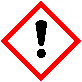 ________________________________________ (p-Nitrophenyl-α-D-glucopyranosid) Honigproben (für Herstellung der ________________________________________ = Probenlösungen)DurchführungBitte beachten Sie, dass im Schülerversuch Schutzbrillen zu tragen sind!Lösungen herstellenHoniglösung (= ________________________________________):______________________________mit ______________________________ ______________________________ auf ____________________, schütteln, bis sich __________   ______________________________ gelöst hat,anschließend ins ________________________________________ stellen________________________________________ (wird von der Lehrkraft angesetzt):____________________ Substrat in 16,7 mL   ________________________________________ geben, schütteln und ins Wasserbad ______________________________, bis __________ das Substrat ______________________________ hatReaktion starten und _______________________________________________________ (enthalten die verschiedenen ________________________________________, also ____________________ Honig):2,5 mL Substratlösung   ______________________________, 0,25 mL ______________________________ dazu pipettieren, _________________________ und im Wasserbad für ____________________ inkubieren, dann 0,25 mL ________________________________________ dazugebendiese Lösungen sind dann ______________________________ geworden_________________________ (für den _________________________, also ____________________ Honig):____________________ Substratlösung im ________________________________________ für ____________________   ______________________________, dann ____________________ Stopplösung und danach ___________________ Honiglösung dazu ________________________________________, schüttelndiese Lösung ist dann nicht ______________________________ gewordenMessung im________________________________________:bei ____________________ zunächst den ______________________________ messen und auf Null stellen, dann die ________________________________________   ______________________________man erhält einen Wert für die _____________________________________ (im Film: ____________________)Siegenthalerzahl (__________) ______________________________:Wert für die ________________________________________ in die Formel ______________________________man erhält die ________________________________________ (im Film: ______________________________)1WasserbadMesszylinderBlindwertSZProbenröhrchenWaageGefäßSiegenthalerzahlExtinktionPhotometerfarbig 2HonigSubstratlösungTestansätzePhosphatpufferHoniglösung(en)StopplösungProbenlösung(en)PufferlösungHonigprobe(n)KontrollansatzSubstrat340°C20 min0,25 mL3 M25 mLpH 60,677134,5 U/kg2,5 mL0,1 g400 nm4stoppeninkubierenauffüllenschüttelnvorlegenpipettierenmesseneinsetzenstellensich lösenberechnen